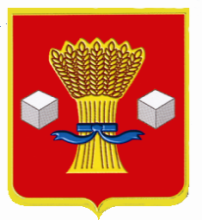 АдминистрацияСветлоярского муниципального района Волгоградской областиПОСТАНОВЛЕНИЕ от 20.12.2023                   № 1945О внесении изменений в Положение об Общественной палате Светлоярского муниципального района Волгоградской области, утвержденное   постановлением администрации Светлоярского муниципального района Волгоградской области                           от 01.11.2018 № 2014 Руководствуясь Федеральным законом от 06.10.2003 № 131-ФЗ «Об общих принципах организации местного самоуправления в Российской Федерации», Уставом Светлоярского муниципального района Волгоградской области, п о с т а н о в л я ю:Внести в Положение об Общественной палате Светлоярского муниципального района Волгоградской области, утвержденное постановлением администрации Светлоярского муниципального района Волгоградской области                               от 01.11.2018 № 2014, следующие изменения:В пункте 6.2 статьи 6 слова «15 членов» заменить словами                        «12 членов»;В пункте 8.1 статьи 8 слова «15 жителей» заменить словами                    «12 жителей».Отделу по муниципальной службе, общим и кадровым вопросам                администрации Светлоярского муниципального района Волгоградской области (Иванова Н.В.) направить настоящее постановление для опубликования в районной газете «Восход» и для размещения в сети «Интернет» на официальном сайте Светлоярского муниципального района Волгоградской области.Контроль за исполнением настоящего постановления возложить на управляющего делами администрации Светлоярского муниципального района Волгоградской области Маринину С.В.Глава муниципального района                                                                В.В.ФадеевМаринина С.В.